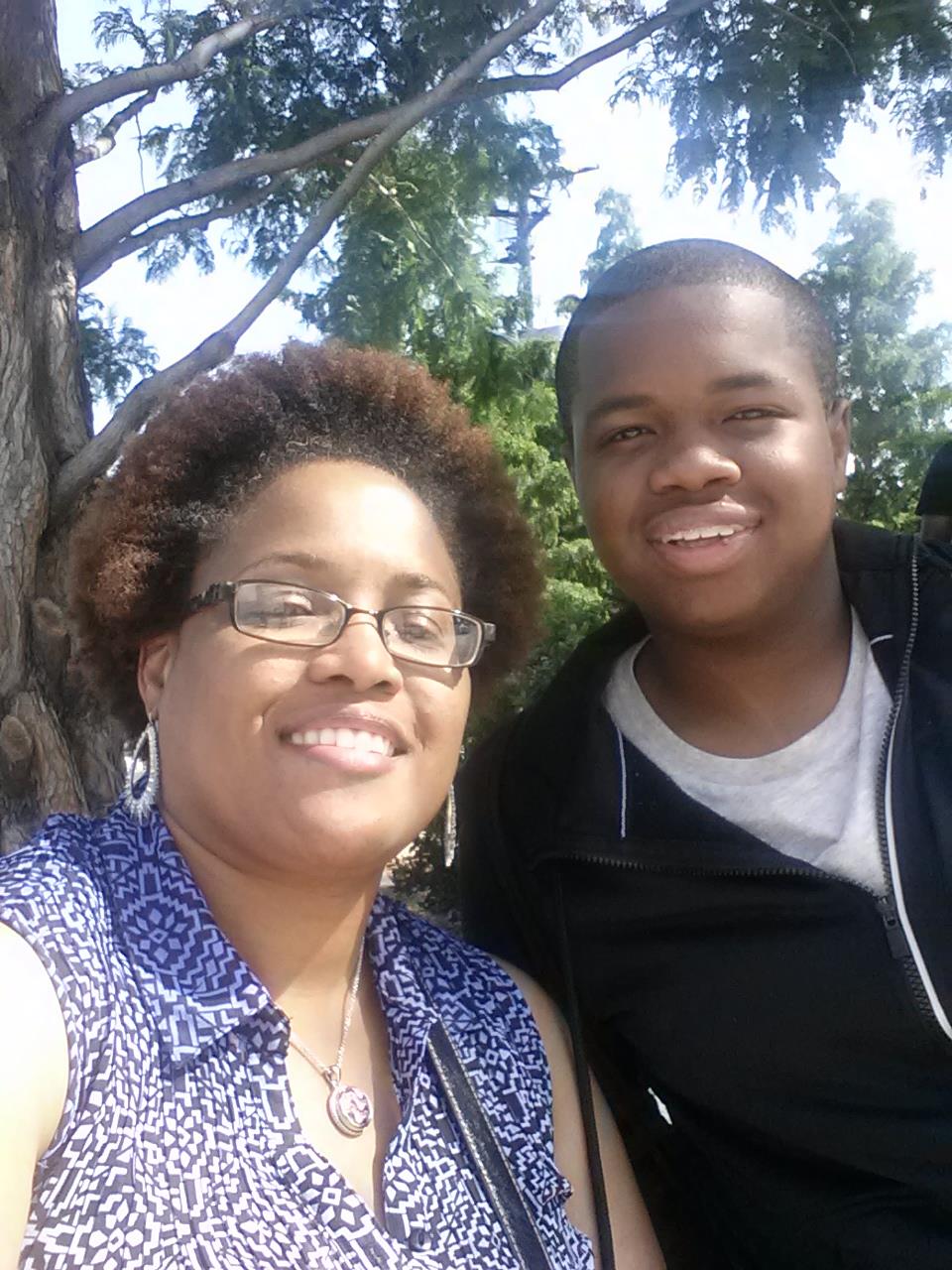 Eligibility Criteria:Student must be a graduating high school senior at City Honors School or Frederick Law Olmsted School in Buffalo, New York Student must have at least one year of community service. Student must be entering a four year college, university, two year college or a technical institute of higher learning.Student must be an active member in their religious organization for the past 2 years.Student must have participated in liberal arts within the past 4 years (ie: chorus, dance, art)Student must have participated in an organized sport within the past 4 years Application Procedure:An official application form with all supporting documents must be sent to the Chairperson of the Lamont Edward Yancey, Jr Memorial Scholarship Committee. Applications must be postmarked no later than JUNE 15, 2020. There is absolutely no exception to this deadline. Students interested in competing for the scholarship must provide the following information to the scholarship committee:An official copy of their high school transcript. Please contact your School Counselor in order to complete this process. A completed scholarship application (enclosed).A 500-750 word; well organized and typed essay. 3 Letters of Recommendations from the following:Religious affiliation (non-family member)Teacher or School CounselorA member of the community who is familiar with your achievements. (non-family member)Copy of Acceptance Letter from the institute that you will be matriculating at  (Mandatory)A signed application by the applicant AND the parent/guardian.Essay Topic If you could implement a service or program in your community what would it be? APPLICATION PACKET CHECKLIST______ Scholarship Application ______ Official Transcript______ 3 Letters of Recommendation from the following:	_____Religious Affiliation_____Teacher or School Counselor _____ Community Member______ Typewritten Essay (between 500-750 words)______ Copy of Acceptance Letter from the institute that you will be matriculating at ______ Application signed by the applicant AND the parent/guardian Completed packets must be POST- MARKED BY JUNE 15, 2020SEND COMPLETED PACKETS TO:		Ms. Deidre WebbChairperson of the Lamont Edward Yancey, Jr Memorial Scholarship Committee			35 Gerald PlaceBuffalo, NY 14215Email Questions TO: dwebb777@roadrunner.com PERSONAL DATAName:	______________________________________________________________________		Last					First				MiddlePermanent Home Address:Street:	______________________________________________________________________City/State:	__________________________________________________________________Zip Code: _______________________________________________________________________Home Phone Number: ______________________________________________________________Cell Phone Number: _______________________________________________________________Email Address: ___________________________________________________________________Date of Birth: ____________________________________________________________________Age: ____________Sex:	Male________			Female________Name of Parent(s)/Guardian: ____________________________________________________Address, if different from the applicant: ___________________________________________________________________________________________________________________________________________________________________________Parent(s)/Guardian’s Phone Number: __________________________________________________Parent(s)/Guardian’s Email Address: __________________________________________________EDUCATIONAL DATAName of High School: __________________________________________________________Address of High School: ________________________________________________________________________________________________________________________________________School Phone Number: ____________________________________________________________Date of Graduation: _______________________________________________________________School Counselor’s Name: __________________________________________________________List Honors AND AWARDS  (Include Membership in Honor Societies):_______________________________________________________________________________________________________________________________________________________________________________________________________________________________________________________________________________________________________________________________________________________List religious Activities:___________________________________________________________________________________________________________________________________________________________________________________________________________________________________________________________________________________________________________________________LIST ALL EXTRACURRICULUAR ACTIVITIES (School & Community- indicate any offices held.):_______________________________________________________________________________________________________________________________________________________________________________________________________________________________________________________________________________________________________________________________________________________What College, University or institute of higher learning do you plan to attend?____________________________________________________________________________________________________________________________________________________________________________________________________________________________________________________________________________________________________________________________________________Have you been accepted?		_________YES 			_________NOPERSONAL ESSAY Between 500-750 wordsWell organized Must be typed and double spaced. Please attach Must be on the following topic:If you could implement a service or program in your community what would it be? CERTIFICATIONI affirm that all information given is true, correct and complete to the best of my knowledge. I fully understand that any misrepresentation, incorrect or incomplete information will lead to disqualification for and forfeiture of any scholarship grant. I will further realize that if funds are awarded to me in the form of a scholarship, they will be disbursed only after I have furnished the committee with proof of my enrollment in an accredited college or university. All materials submitted in the application process will remain the property of the LAMONT EDWARD YANCEY, JR MEMORIAL SCHOLARSHIP COMMITTEE. __________________________________________________			____________________Signature of Applicant 							Date______________________________________________________________________________________Signature of Parent/Guardian (Indicating your approval of this packet.)All documents must be received by JUNE 15, 2020. Applications received after this date WILL NOT be eligible for consideration. Any application lacking any of the required items (completed application, official school transcript, 3 letters of recommendation, essay and signed by Applicant & Parent/Guardian) WILL NOT be considered. 